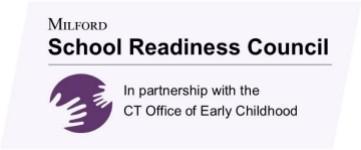 Minutes, February 20, 2024 (unapproved) Members PresentSteve Autieri (Co-Chair)Amy Donegan (Co-Chair) Joan CampbellKatina Marone Lisa StreitSuzanne ThomasAndrea GiannattasioMembers Absent Lindsay Doyle Nicole FlanaganAmanda SteigersMary-Kate williamsMayor GiannattasioAdministrators PresentCarole Swift – LiaisonGuestProgram Director Terese MaguireCall to Order/Roll Call: Steve Auteri called the meeting to order at 5:33Pledge of AllegianceNew Business	Carole Swift requested that House Bill 5051 be added to the agenda.  Key components of the Early Start CT bill were reviewed, including the changes to Council that would result ilf School Readiness, Child Day Care and State Head Start programs were repealed and replaced with common policies and procedures overseen by a newly formed Local Governance Partners.      2024 grant release date and February information meeting was postponed until March 12, 2024.  So that information is still forthcoming.      2024 SRC Grant Schedule - Council subcommittees may not be needed depending on what the grant process will look like this year.  It may not be a formal year one grant cycle, but more like a year 2 roll-over process. Carole will update the Council after the next liaison meeting. Old Business:	Review of the 11 Components: Nutrition Services and Admission Policy  were reviewed.  Terese Maguire provided an update to Council on the work that was done relative to the new K entry age and its impact on preschools. She reported that there are currently 149 applications for next year.  It is expected that seats will be filled and families informed of placement by mid April.      Annual evaluation:  Surveys went out in January in the weekly newsletter. Parent response has been poor with only 2 responses so far. Amy Donegan asked if the family surveys could be sent out in a separate blast so they wouldn’t be missed.  Terese said that would be possible if they were emailed individually to each family.       Summer enrollment correction:  In October it was reported that summer enrollment was full.  In actuality,  in July, 52 students attended the program.  In August, 51 students attended the program.  This was an improvement over the previous year when only 42 students attended in August.  This data demonstrates that the grant seats are going to more and more families who truly ended full year child care.       The slight drop in attendance  resulted in a loss of $6,693 in grant funding, and a loss of $720 from the enrollment grant. Other New Business: NoneConsideration of Minutes from October 10, 2023: Lisa Streit made a motion to approve the minutes. Amy Donegan seconded the motion. There was unanimous approval.Committee Reports: NoneCo-Chair Reports: Steve Auteri expressed appreciation for the work accomplished by Terese Maguire and Andrea Giannatassio, MPS administrators involved in the screening and registration of K students.SRC Liaison Report:Carole Swift provided a site visit update, including an update on the Action Plan.  OEC REgistry is up to date. All staff have current CPR and First Aid certifications. LEP plans are now posted in the classrooms and program plans to continuously strengthen the planning process are in place.A lot of work has been done on assessment, specifically a new report card is in place and went out in January.  There is continued professional learning planned to continually strengthen the process of assessing students to inform instruction. There were no questions about the monthly reports.There was no Program Report provided.  10:	Executive Session:  None11:	Public Comment: None12.	Adjournment: The meeting was adjourned at 6:05.Supporting documentsHouse Bill 5051 Early Start CT